ELECTRICAL FACILITIES RENTAL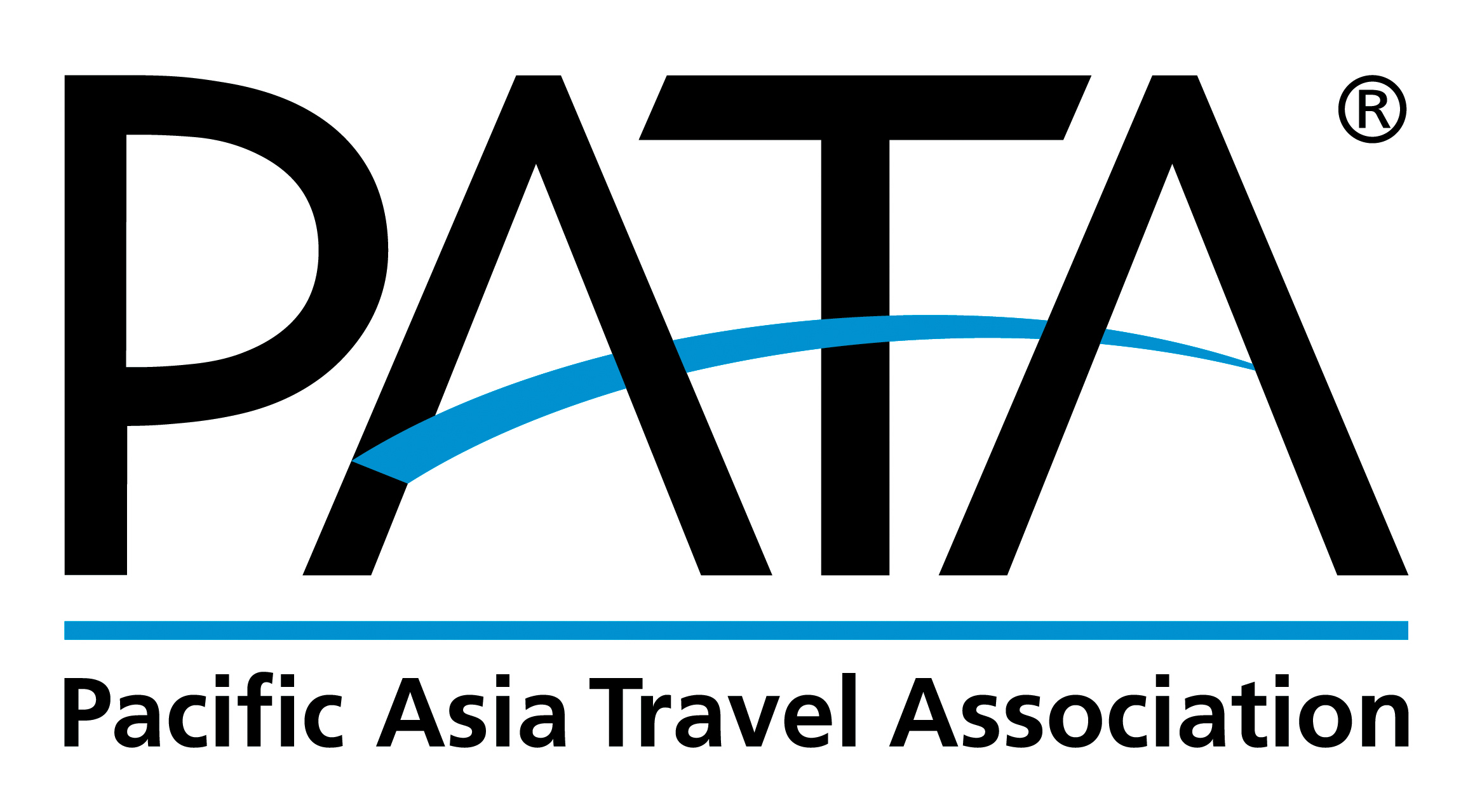 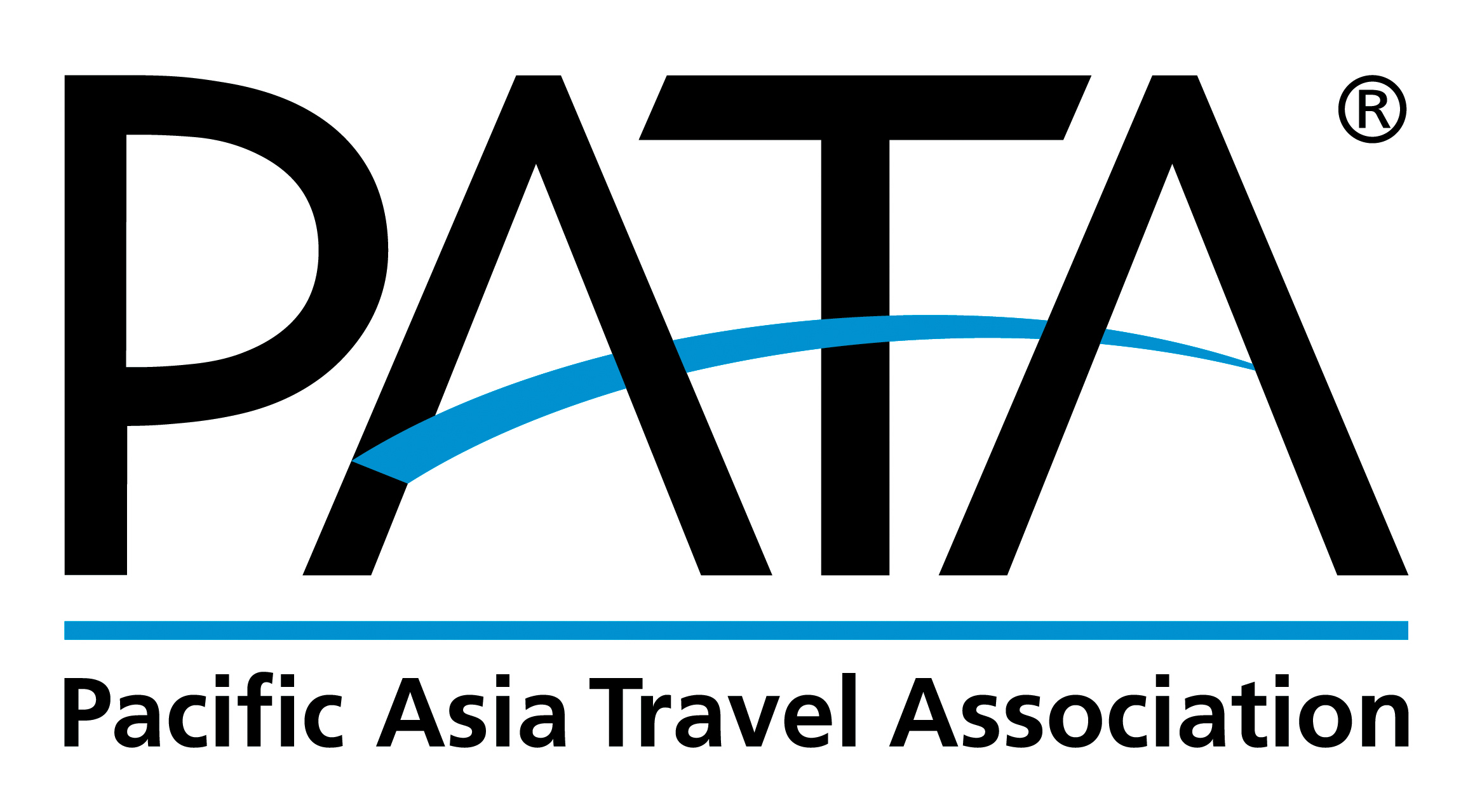 PATA Travel Mart 2019September 18-20, Nur-Sultan, KazakhstanDEADLINE:  August 25, 2019Return Form to: ITE Group Plc.8th-floor Zharokov str. 42 05005 Almaty KazakhstanContact: +7 727 2583449Fax: +7 727 2583434Email: denis.pivovarov@iteca.kz Plant Rental ServiceThis form must be completed and returned by every exhibitor (if needed).Company Name:_____________________________________________________  Country: __________________________Booth No.: _________  Contact Person: __________________________________ Email: ____________________________Tel: _____________________________Website: __________________________________  Date: ______________________PLEASE NOTE:To confirm the services, please ensure to make the full amount payment (USD or KZT) prior to the event. Payment should be in favour of: ITE Group Plc. They payment can be made in both currencies, KZT or USD, below the bank details:All Prices are in KZT and USD is also accepted; the exchange rate is USD1:KZT380. Please contact the official stand builder for further informationPlease ensure to place your order within the deadline August 25 or before onsite September 03, 2019. Exhibitor must indicate the installation point on Form 5 (Service Location Plan). Otherwise, the plant will be place as per contractor’s discretion. ITE Group Plc. will not be responsible for any relocation; all the relocation cost will be under exhibitor’s expense.All plants are subjected to the availability.Price for goods and services supplied or work done includes local VAT (12%)Late Orders & Payment (received after the deadline, August 15) may not be provided and if available, will be subject to a 30% surcharge. No order accepts for onsite (received after the September 03). Priority will be given to advance orders.ITE Group Plc. is entitled to add, alter, or amend these terms and conditions at its sole and absolute discretion without prior notice.CodeItem KZT / USDQtyPriceTable Flowers white/red small composition (D-250 mm)25500 / 67Medium Size Plant (3ft – 4ft) in pot57000 / 150 * Price is for 2 days of Event * Price is for 2 days of EventTotal CostTotal CostVAT 12 %VAT 12 %Grand TotalGrand TotalCURRENCYKZTUSDACCOUNT NAMEITECA LLPITECA LLPBANKJSC Citibank KazakhstanCitibank New YorkACCOUNT NUMBERKZ1883201T0250001029KZ7983201D0250001006SWIFT CODECITIKZKACITIKZKA